SUPPLEMENTARY MATERIALS – ДОПОЛНИТЕЛЬНЫЕ МАТЕРИАЛЫFormation of the polycyclic aromatic hydrocarbons composition in hummock bogs in the forest-tundra - northern tundra zonal seriesФормирование состава полициклических ароматических углеводородов бугристых болот в зональном ряду лесотундра – северная тундраE. V. Yakovleva, D. N. Gabov, R.S. VasilevichЕ.В. Яковлева, Д.Н. Габов, Р.С. ВасилевичEurasian Soil Science.Почвоведение. 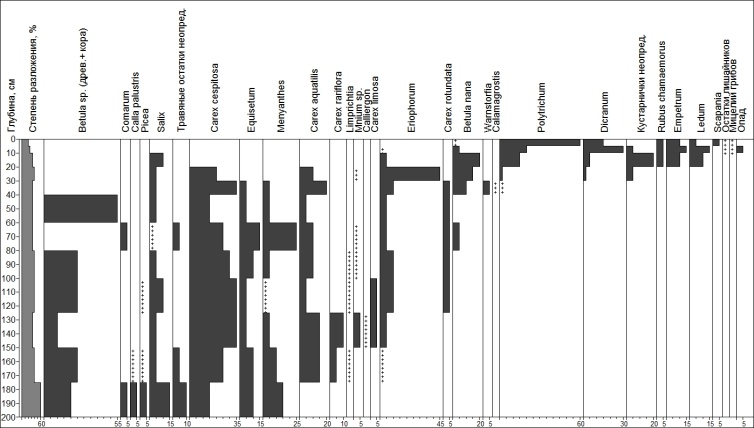 Рис. S1. Ботанический состав торфа торфяной олиготрофной (мерзлотной) почвы (бугров) лесотундры.Fig. S1. Botanical composition of peat Fibric Folic Cryic Histosol, forest tundra.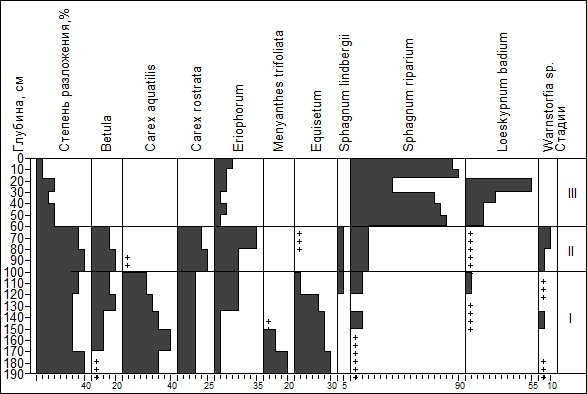 Рис. S2. Ботанический состав торфа торфяной олиготрофной почвы (мочажин) лесотундрыFig. S2. Botanical composition of peat Fibric Floatic Cryic Histosol, forest tundra.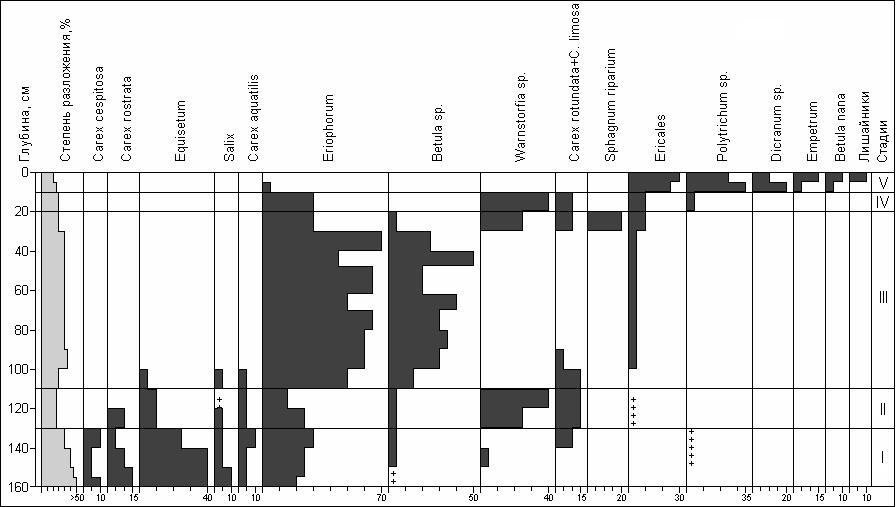 Рис. S3. Ботанический состав торфа торфяной олиготрофной (мерзлотной) почвы (бугров) южной тундры (участок 2а).Fig. S3. Botanical composition of peat Fibric Folic Cryic Histosol, southern tundra (site 2a).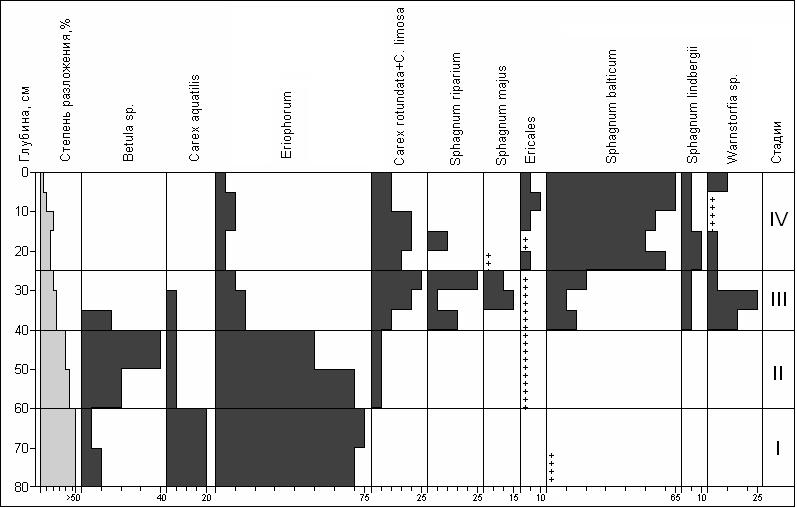 Рис. S4. Ботанический состав торфяной олиготрофной (мерзлотной) почвы (мочажин) южной тундры (участок 2а).Fig. S4. Botanical composition of peat Fibric Floatic Cryic Histosol, southern tundra (site 2a).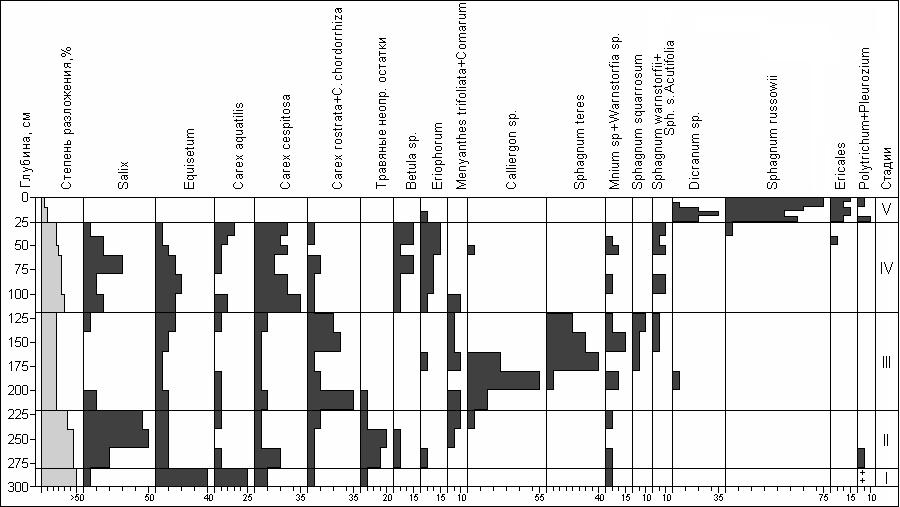 Рис. S5.– Ботанический состав торфа торфяной олиготрофной (мерзлотной) почвы (бугров) южной тундры (участок 2б).Fig. S5. Botanical composition of peat Fibric Folic Cryic Histosol, southern tundra (site 2b).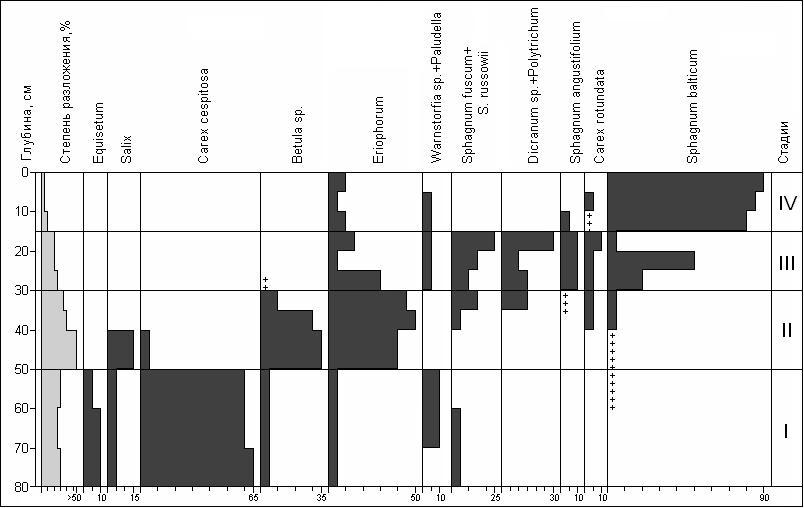 Рис. S6. Ботанический состав торфа торфяной олиготрофной (мерзлотной) почвы (мочажин) южной тундры (участок 2б).Fig. S6. Botanical composition of peat Fibric Floatic Cryic Histosol, southern tundra (site 2b).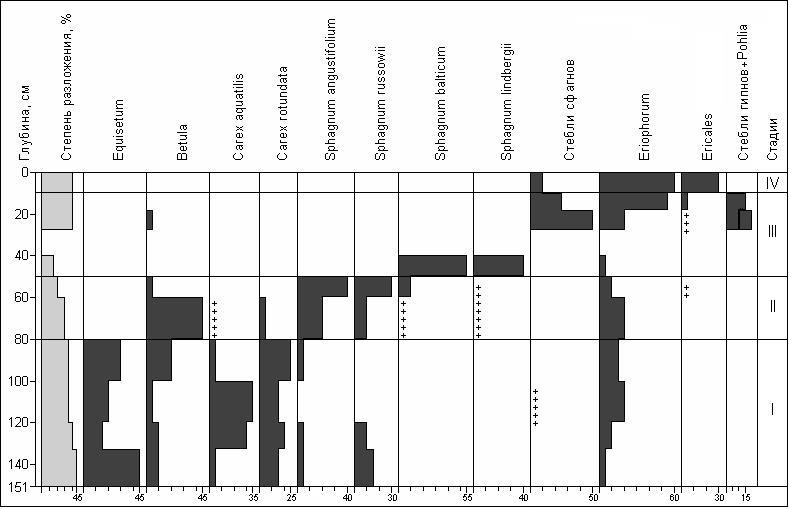 Рис. S7. Ботанический состав торфа торфяной олиготрофной (мерзлотной) почвы (бугров) северной тундры.Fig. S7. Botanical composition of peat Fibric Folic Cryic Histosol, northern tundra.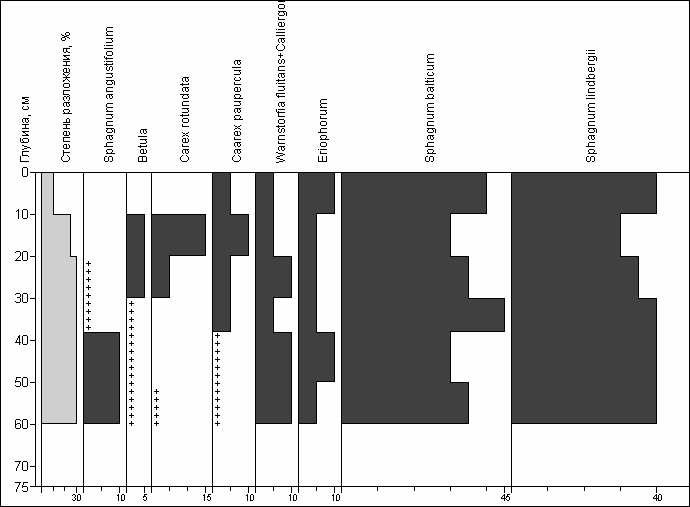 Рис. S8. Ботанический состав торфа торфяной олиготрофной (мерзлотной) почвы (мочажин) северной тундры.Fig. S8. Botanical composition of peat Fibric Floatic Cryic Histosol, northern tundra.